SAVED BY THE BELT AWARD: TEMPLATE NEWS RELEASEFOR IMMEDIATE RELEASE								CONTACT:[MONTH] [DATE], [YEAR]									PHONE:[YOUR AGENCY] HONORS CRASH SURVIVORSeat Belt Saved [Your City] Citizen’s Life[YOUR CITY/COUNTY], Minn. — [YOUR AGENCY] presented [SAVED BY THE BELT AWARDEE’S NAME] of [CITY] with a Saved by the Belt award on [DATE]. [AWARDEE’S NAME] was involved in a car crash on [DATE], but [SURVIVED/SUFFERED ONLY MINOR INJURIES] because [HE/SHE] was buckled up. “[AWARDEE’S NAME] is a living example that seat belts save lives,” says [AGENCY SPOKESPERSON]. “Hopefully, [HIS/HER] story will persuade others in [YOUR CITY/COUNTY] to buckle up — because you never know when you may be involved in a traffic crash.”USE THIS PARAGRAPH TO GIVE A BRIEF BIOGRAPHY OF THE AWARDEE AND A DESCRIPTION OF THE CRASH. [AWARDEE’S NAME], [AGE], is a [STUDENT/PROFFESION]. [HE/SHE] was driving to….when….etc.“[QUOTE FROM AWARDEE.”]The Minnesota Department of Public Safety Office of Traffic Safety (OTS) says that using a safety restraint reduces the risk of death or serious injury by 40 percent to 60 percent. Seat belt compliance in Minnesota is more than 90 percent. Minnesota has a primary seat belt law, meaning officers will stop and ticket drivers and passengers for belt violations.“Buckle up and speak up — insist everyone you are riding with is belted,” says SPOKESPERSON.For more information on seat belt and child passenger restraints, visit ots.dps.mn.gov.The Saved by the Belt program is a component of the state’s core traffic safety initiative, Toward Zero Deaths (TZD). A primary vision of the TZD program is to create a safe driving culture in Minnesota in which motorists support a goal of zero road fatalities by practicing and promoting safe and smart driving behavior. TZD focuses on the application of four strategic areas to reduce crashes — education, enforcement, engineering and emergency trauma response. 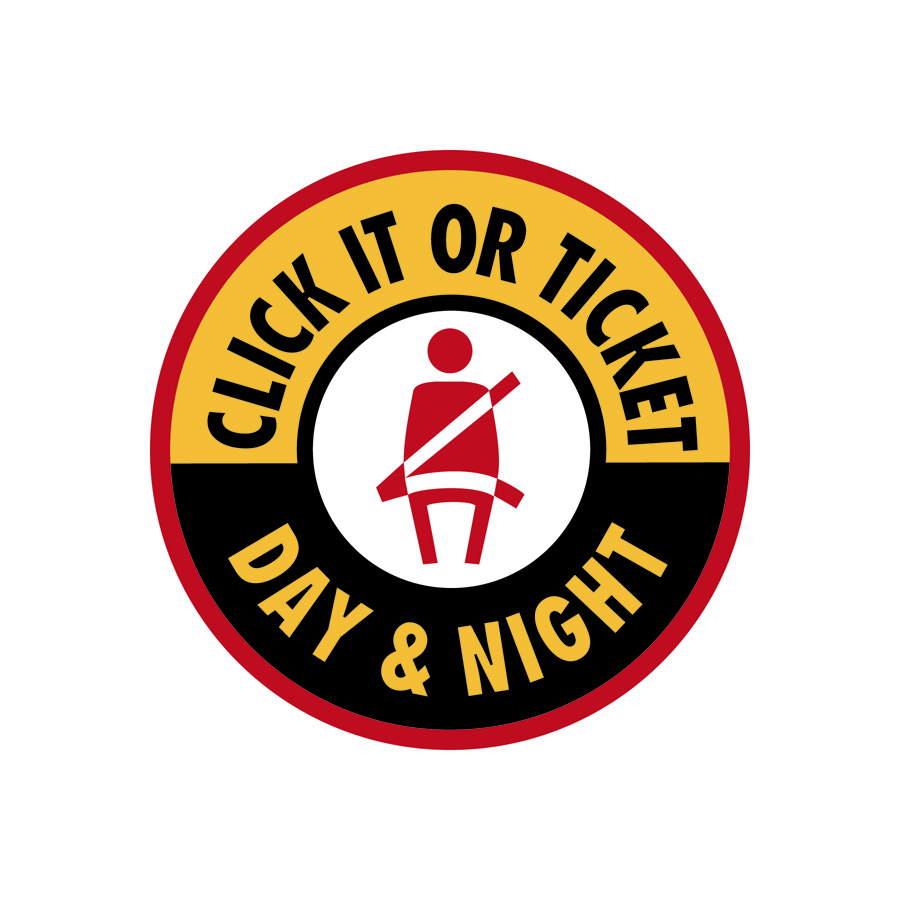 